 Worth Steel & Machinery, Inc.4001 West 123rd Street       Alsip, IL  60803(708)388-6300   Fax (708)388-6467www.worthsteel.comWe are pleased to quote the following: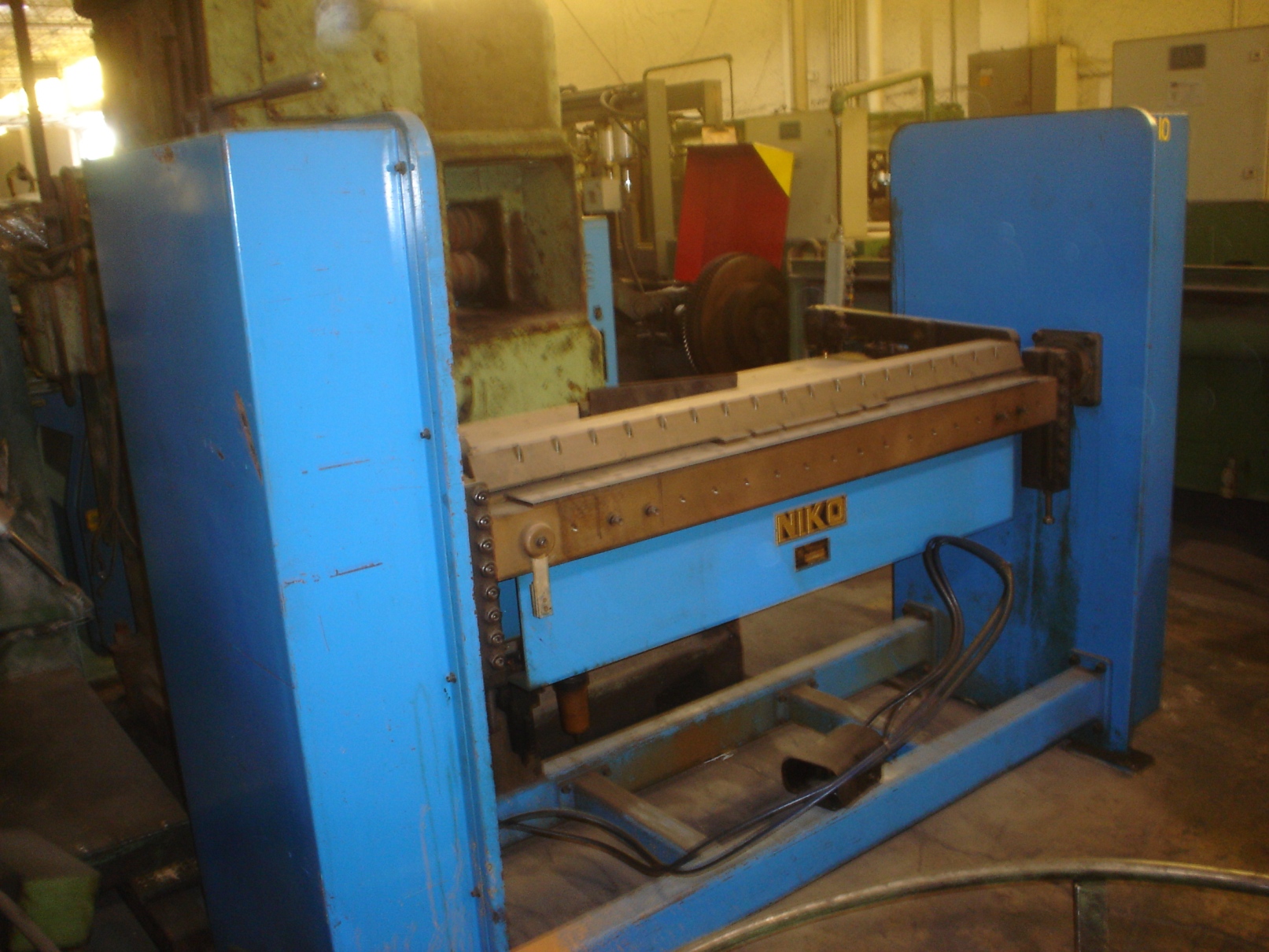 One Used Niko Folding BrakeModel					800Serial					0995-0800Capacity				72” max partOperation				Air				Dimensions:(machine)				36” wide x 78” long x 60” highTooling 				1 set includedApprox. Weight			1250 lbs.Condition				GoodStock Number			662F.O.B. our warehouse, Alsip, IL available with a 30 day return privilege			Price  $ 8,000.00 